 December 2018             Program Calendar                  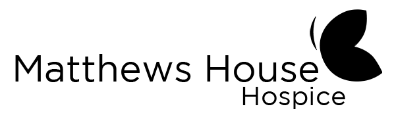 SuMonTuesWedThursFriSat123  Reiki 10-1Spa Day 12-1Aromatherapy 1:30-2:30Afternoon Tea 2-3Aromatherapy 3-4  4Time Out Care Aware 10:30-12Wellness Drawing 1-2:30Men’s Group 1-3 Reiki 4-65Walk With Me 10-11:30Playing with Colours 10-12Reflexology 12:30-3Volunteer Support 3-4:30St John’s Therapy Dogs 6-7 Grief Group 6:30-86 Yoga Fit 8–9Yoga Fit  9:15–10:15Volunteer Support 11-12:30Meditation 5-6:30Baking With Cheryl 6:30-87Feel Good Friday 10-12Euchre 1-3 8910  Reiki 10-1Aromatherapy 1:30-2:30Lunch & Learn 12-1ALSAfternoon Tea 2-3Aromatherapy 3-4  11Circle of Hope 12-1:30Wellness Drawing 1-2:30Reiki 4-612Walk With Me 10-11:30Playing with Colours 10-12Volunteer Support 3-4:30St John’s Therapy Dogs 6-713 Yoga Fit 8–9Yoga Fit  9:15–10:15Volunteer Support 11-12:30Caregivers Lunch 1-3Come Sing Along 1-3MHH OPEN HOUSE 2-7Drumming Demo 4-5Grieving Parents Gr 6-7:3014Feel Good Friday 10-12Euchre 1-3 151617 Reiki 10-1Spa Day 12-1Aromatherapy 1:30-2:30Afternoon Tea 2-3Aromatherapy 3-4  18Wellness Drawing 1-2:30Men’s Group Xmas Lunch12-2Reiki 4-619Walk With Me 10-11:30Playing with Colours 10-12Staff Appreciation 11-3Volunteer Support 3-4:30St John’s Therapy Dogs 6-7 Grief Group 6:30-820 Yoga Fit  8–9Yoga Fit  9:15–10:15Volunteer Support 11-12:30Learning Seminar 1:30-3Falls PreventionMeditation 5-6:30Baking With Cheryl 6:30-821Feel Good Friday 10-12Euchre 1-3 222324Afternoon Tea 2-3Christmas Eve25  Christmas Day26     Boxing Day27Caregivers Drop-In 10:30-12 Meditation 5-6:3028Feel Good Friday 10-12Euchre 1-3 293031Afternoon Tea 2-3